Welcome. The survey you are about to complete is a part of an ambitious project called the Organising Models Mapping Project. The purpose of the project is to document and understand the organising experience of progressive organisations in Australia and Aotearoa New Zealand. You can read more about the project here.

The insights gathered through this survey will help us to understand the shapes, limitations and possibilities of organising in Australia and Aotearoa New Zealand. Your responses will be read by the staff and volunteers at the Commons Library, and academic researchers we may partner with in the future. There is potential for case studies to be developed which reference individual organisations' responses (so others can learn from your experiences) however theses will only be published with the consent of your organisation. Your responses will also be included in aggregate de-identified level analysis. Academic research will only report on de-identified results. You can read more about the Commons Library privacy policy for this project by clicking here.

You can return to the survey at any time, however your earlier responses will not be saved. You can download a copy of the survey questions to share within your organisation on the project information page.If you have any specific questions related to the survey, please contact robyn@commonslibrary.org. General questions regarding the Organising Model project can be sent through here.
Thank you very much for your time in completing this survey.1. What is the name of your organisation?_______________________________2. Please provide your contact information so we can follow up with you about this survey.Name: _____________________________________________________Role: _______________________________________________________Email Address: ___________________________________________Phone Number: ___________________________________________* 3. Where does your organisation operate? Please note that this survey is only open to organisations operating in either Australia or Aotearoa New Zealand. Australia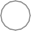  Aotearoa New Zealand Both Australia and Aotearoa New Zealand        Neither Australia or Aotearoa New Zealand* 4. Do you have permission to answer this survey on behalf of your organisation? Yes No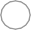 Please note: You are invited to complete the survey only if your organisation operates in either Australia and/or Aotearoa New Zealand and you have permission to answer this survey on behalf of your organisation. * 5. Does your group or organisation undertake some form of organising? i.e., do you gather people together to take collective action? Yes  NoNot currently but we intend to in the futurePlease note: You will only be able to complete the survey if you answer ‘yes’ to Question 5.How does your organisation believe that change happens in the world?____________________________________________________________________________________________________________________________________________________________________________________________________________________________________________________________________________________________________________________________How do people give your organisation power?____________________________________________________________________________________________________________________________________________________________________________________________________________________________________________________________________________________________________________________________Please provide a picture of your organising model. This could be an existing organisational chart or a photo of a sketch. Please add text which indicates how the diﬀerent parts of your model interact with each other. For example, you could draw or explain how your local structures interact with the organisation and other volunteer teams.No ﬁle chosenWhich examples, frameworks, traditions or training programs inform or inspire your model, if any?____________________________________________________________________________________________________________________________________________________________________________________________________________________________________________________________________________________________________________________________How long has your organisation been organising? 1 year or less Between 1 and 5 years Between 5 and 10 years  More than 10 yearsWhen did you last review your organising model? We are currently reviewing our organising model  In the last year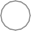  Between 1 and 5 years ago  More than 5 years ago We have never reviewed our organising model  Other (please specify): __________________________________________Has your organising model changed at all during this time? If so, why?____________________________________________________________________________________________________________________________________________________________________________________________________________________________________________________________________________________________________________________________Which of the following options best describe the constituency you seek to organise? Please select all that best apply.WorkplacesGeographic communities (including towns, States and political electorates)Identities (groups of people who hold a shared background or experience, such as parents, farmers, communities of colour etc)Issues base (people with a concern about a particular issue) Faith community (people with a shared religion)Political aﬀiliation (eg political parties)Other (please specify): _________________________What is the relationships of your constituency to the issues you are campaigning or advocating about? Please select all that apply.Directly and currently impactedLived experience but not necessarily directly impactedActing on a broad issue that has some impact on many People/everyone Acting from values but no direct impact or lived experience of the issue Other (please specify): ________________________________Many organisations use some version of the Circles of Commitment framework to track levels of engagement.Even if you don't use Circles of Commitment, please try applying the framework and provide the numbers of currently active people in each circle for your organisation now (mid-2022).If you track these levels in a database please provide the actual numbers but if not it's ﬁne to provide estimates.Community – the set of people your organisation is trying to reach (this could be the number of people in your constituency or geographic area)Crowd – the members of the Community who are in contact with your organisation (this could be your supporter list)Contributors – those members of the Crowd who volunteer or donate Committed – those Contributors who can organise others (these people make it possible for others to take action)Core – those Committed people without whom the organising project would fall apart (this may be paid staﬀ members or high level volunteers)Community: _____________________Crowd: _______________________Contributors: ___________________Committed: ____________________Core: __________________________Further to your responses relating to Committed and Core: How many paid staﬀ do you have supporting your organising and mobilising work? Please answer with a full time equivalent (FTE) number._______________________________If you use a variation on the Circles of Commitment, a Ladder of Engagement, or another framework for deﬁning your supporters and their involvement please tell us about it.____________________________________________________________________________________________________________________________________________________________________________________________________________________________________________________________________________________________________________________________If you have a chart or handout that summarises your framework for deﬁning supporters and their involvement please attach it.No ﬁle chosenDoes your organisation include (please select all that apply):Local groups (groups of active supporters in a particular electorate or other geographic area) State or regional branchesWorkplace organising committeesGroups or committees with an issue focusGroups or committees with a particular skill set (such as lawyers, social media Moderators) Identity based groups (such as caucuses, aﬀinity groups, reference groups or advisory committees)Groups(s) of people who provide support to the organisation or network (e.g., assisting local groups)Other kinds of groups (please specify)__________________________________How many of these groups are you organising at the moment?Please note the word 'groups' refers to any of the particular local groups, branches, committees or other collectives identiﬁed in question 19 above._____________________________________How many people in total are active in these groups right now? That is, people who are organising or participating directly in a group?_____________________________________________* 22. Do people in your groups take on formal roles? Yes  No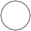 Other (please specify) ________________________________If you selected ‘yes’, please go to Question 23. If you selected ‘no’, or ‘other’, please go to Question 24.What roles do people take on? Please list as many formal role/job/position titles used in your groups as needed.Please note: Only answer this question if you selected ‘yes’ to Questions 22 above.Role 1: ______________________________________Role 2: ______________________________________Role 3: ______________________________________Role 4: ______________________________________Role 5: ______________________________________Role 6: ______________________________________Role 7: ______________________________________Role 8: ______________________________________Role 9: ______________________________________Role 10: ______________________________________Role 11: ______________________________________Role 12: ______________________________________How are tasks shared across people in your local groups?Please note:  Only answer this Question if you selected ‘no’ or ‘other’ to Question 22 above. ________________________________________________________________________________________________________________________________________________________________________________________________________________________________________________________________________________________________________________________________________________________________________________________________________________________________________________________________________________________________________________________________________________________________________________________________________________________________________________________What sort of support is available to your active group members? Please select all that apply.Online trainingIn person trainingGuides, manuals, webinars and other similar information resources Coaching and mentoringPolicy and technical expertiseInsurance and other administration support Tech and digital toolsFundingMerchandise and materials Promotion and advertising support Peer support, regular check ins Other (please specify): ________________________None of the aboveHow do your active group members access this support? Please select all that apply.Online resources on our website Shared social media groups/pages Staﬀ support oﬀicerA volunteer whose role is to provide support Peer-to-peer within groups or between groups External training providerExternal coach or mentorOther (please specify): ____________________None of the aboveHow do you develop leadership in groups you organise? Please select all that apply.TrainingCoaching and mentoringIdentifying potential leaders and supporting them to take on leadership roles Receiving nominations from groups about potential leadersSelf-selection within groups - people stepping upOther (please specify): _________________________None of the aboveThe next set of questions ask about the autonomy, independence and accountability of your groups. Please indicate where your organisation sits on the continuum by using the slider.Autonomy. Using the sliding scale below, mark where you feel your organisation sitsOur active group members have autonomy to set their priorities, make campaigning decisions and develop tactics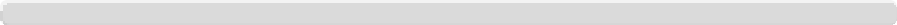 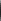 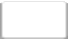 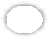 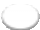 The organisation directs active group members’ priorities, campaign decisionsand tactic developmentFlexibility. Using the sliding scale below, mark where you feel your organisation sitsOur active group members can quickly and ﬂexibly change their focus and structure to address a new campaign needs which arises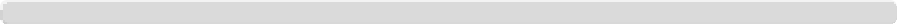 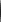 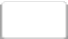 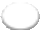 Our active group members require extensive time and planning to change focus and structure to something diﬀerentAccountability. Using the sliding scale below, mark where you feel your organisation sits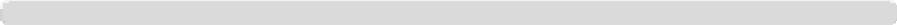 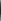 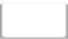 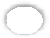 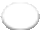 Absorption. Using the sliding scale below, mark where you feel your organisation sitsNew active group members quickly become integrated into the organisation and get involved (e.g. through meetings or events)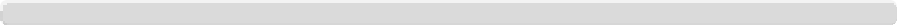 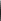 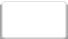 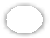 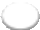 We struggle to integrate new active group members or get new people involvedShared strategy. What actions do you take to make sure that group members know about the organisation's short and long term goals, and can see how they ﬁt into these plans?________________________________________________________________________________________________________________________________________________________________________________________________________________________________________________________________________________________________________________________________________________________________________________________________________________________________________________________________________________________________________________________________________________________________________________________________________________________________________________________Reﬂecting on your organising model, in what ways do you think it works well?________________________________________________________________________________________________________________________________________________________________________________________________________________________________________________________________________________________________________________________________________________________________________________________________________________________________________________________________________________________________________________________________________________________________________________________________________________________Do you face any barriers in building and implementing your organising model? If so, what are these barriers and how can they be overcome?________________________________________________________________________________________________________________________________________________________________________________________________________________________________________________________________________________________________________________________________________________________________________________________________________________________________________________________________________________________________________________________________________________________________________________________________________________________In what ways do you think your organising model is limited or needs to be strengthened?________________________________________________________________________________________________________________________________________________________________________________________________________________________________________________________________________________________________________________________________________________________________________________________________________________________________________________________________________________________________________________________________________________________________________________________________________________________Thank you for completing our survey. We really appreciate your time and value the information you have provided.Your responses will contribute to our analyses of organising models. You can ﬁnd the latest updates on the Organising Models project page in The Commons Social Change Library here.If you have any comments on the survey or project please let us know. In particular, were there any questions that may be relevant that were not included in the survey? Please feel free to add any other feedback for us here as well.________________________________________________________________________________________________________________________________________________________________________________________________________________________________________________________________________________________________________________________________________________________________________________________________________________________________________________________________________________________________________________________________________________________________________________________________________________________